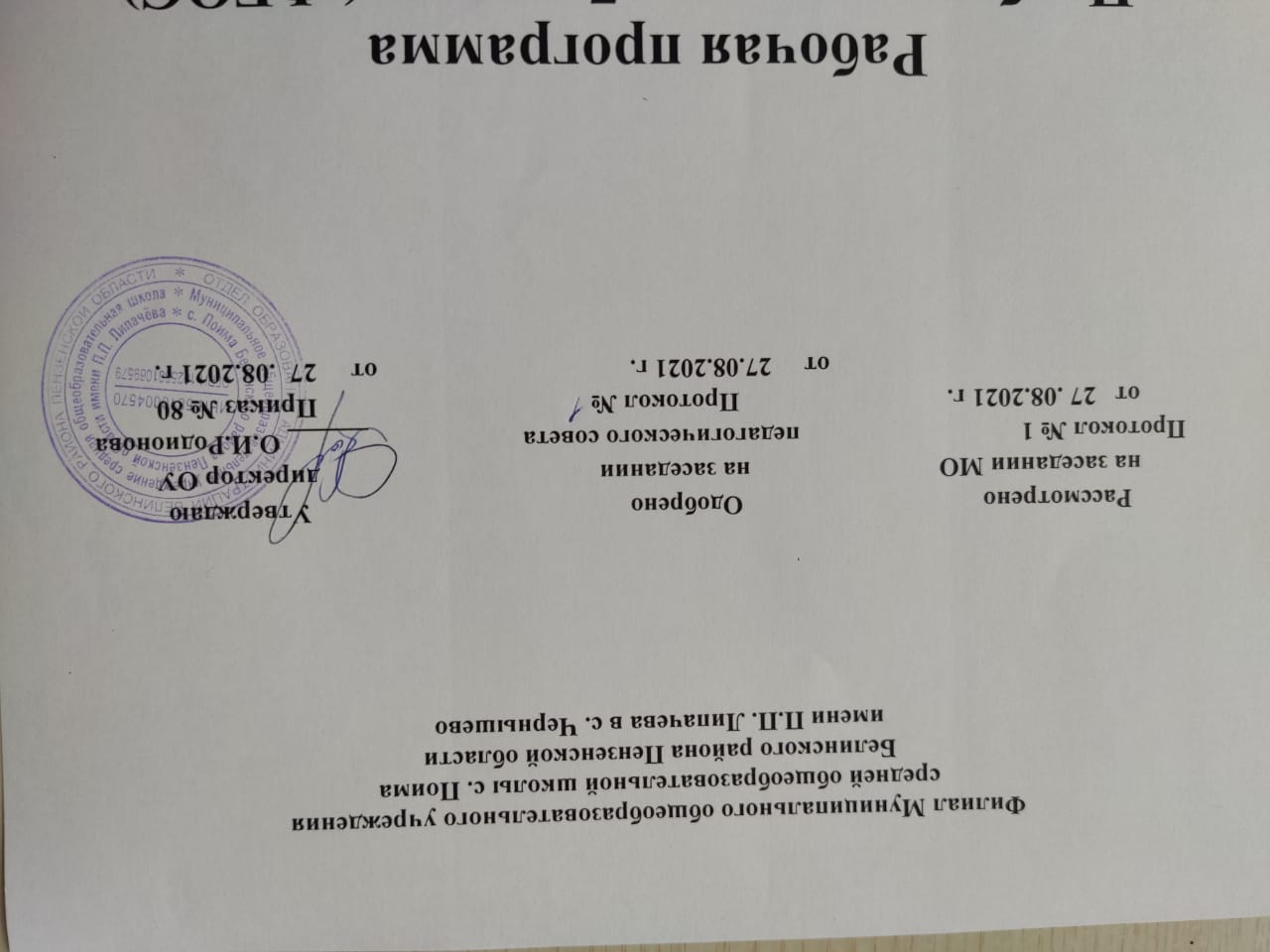 Рабочая программа по искусству для 8-9классана 2021 - 2022 уч. год. Автор: учитель истории Муругова Л.А.Рабочая программа по предмету «Искусство»  составлена в соответствии с Федеральным государственным образовательным стандартом основного общего образования, примерными программами по искусству для основного общего образования. 
Рабочая программа ФМОУ СОШ с. Поима Белинского района Пензенской области в с. Чернышево  основного общего образования по искусству разработана на основе образовательной программы ФМОУ СОШ с. Поима в с. Чернышево; примерной программы для основной школы по предмету «Искусство».1. Планируемые результаты освоения учебного предмета курсаЛИЧНОСТНЫЕ, МЕТАПРЕДМЕТНЫЕ И ПРЕДМЕТНЫЕ РЕЗУЛЬТАТЫ ОСВОЕНИЯ УЧЕБНОГО ПРЕДМЕТА Изучение курса «Искусство» в основной школе обеспечивает определѐнные результаты. Личностные результаты проявляются в индивидуальных особенностях, которые развиваются в процессе художественно-творческой и учебной деятельности обучающихся и отражают: — сформированность чувства гордости за свою Родину, российскую культуру и искусство, знание их истоков, основных направлений и этапов развития; понимание ценности культурного наследия народов России и человечества; усвоение традиционных ценностей многонационального российского общества, сформированность основ гражданской идентичности; — присвоение художественного опыта человечества в его органичном единстве и разнообразии природы, народов, культур и религий, обогащение на этой основе собственного духовного мира;5 — развитие эстетического сознания через освоение художественного наследия народов России и мира, в процессе творческой деятельности; — ответственное отношение к учению, инициативность и самостоятельность в решении учебно-творческих задач; готовность и способность к саморазвитию и самообразованию, осознанному построению индивидуальной образовательной траектории с учетом устойчивых познавательных интересов; — уважительное и доброжелательное отношение к другому человеку, его мнению, мировоззрению, культуре, языку, вере; готовность и способность вести диалог с другими людьми и достигать в нем взаимопонимания; — наличие художественных предпочтений, эстетического вкуса, эмоциональной отзывчивости и заинтересованного отношения к миру и искусству; — освоение ролей и форм социальной жизни в группах и сообществах; участие в общественной жизни школы с учетом региональных, этнокультурных, социальных особенностей; — коммуникативную компетентность в общении и сотрудничестве со сверстниками в различных видах деятельности; — навыки проектирования индивидуальной художественно- творческой деятельности и понимание своей роли в разработке и воплощении коллективных проектов на основе уважения к художественным интересам сверстников. Метапредметные результаты характеризуют уровень сформированности универсальных учебных действий, проявляющихся в познавательной и практической деятельности учащихся, и отражают умения: — самостоятельно ставить новые учебные, познавательные и художественно- творческие задачи и осознанно выбирать наиболее эффективные способы их решения; — адекватно оценивать правильность выполнения учебной задачи, собственные возможности ее решения; — осуществлять контроль по результатам и способам действия и вносить необходимые коррективы; — устанавливать причинно-следственные связи; рассуждать и делать умозаключения и выводы; владеть логическими действиями определения понятий, обобщения, установления ассоциаций, аналогий и классификации; — организовывать учебное сотрудничество и совместную деятельность с учителем и сверстниками; работать индивидуально и в группе: формулировать, аргументировать и отстаивать свое мнение, находить общее решение; — осознанно использовать речевые средства в соответствии с задачей коммуникации для выражения своих чувств, мыслей и потребностей; владеть устной и письменной речью, монологической контекстной речью; — пользоваться информационно-коммуникационными технологиями (ИКТ- компетентности); — понимать многофункциональность искусства и его значимость для разных областей культуры; роль искусства в становлении духовного мира человека, культурно- историческом развитии человечества, функционировании современного социума; — эстетически относиться к окружающему миру (преобразовывать действительность; привносить красоту в окружающую среду, человеческие взаимоотношения); самостоятельно организовывать свой культурный досуг. Предметные результаты изучения искусства в основной школе включают: — расширение сферы познавательных интересов, гармоничное интеллектуальное и эмоциональное развитие; развитие устойчивой потребности в общении с искусством в качестве зрителя, слушателя, читателя, в собственной художественно- творческой деятельности в каком-либо виде искусства;6 — присвоение духовного опыта человечества на основе эмоционального переживания произведений искусства; понимание и оценку художественных явлений действительности во всем их многообразии; — общее представление о природе искусств и специфике выразительных средств отдельных его видов; знание основных художественных стилей, направлений и выдающихся деятелей отечественного и зарубежного искусства; — развитие художественного мышления, творческого воображения, внимания, памяти, в том числе зрительной, слуховой и др.; овладение умениями и навыками для реализации художественно-творческих идей и создания выразительного художественного образа в каком-либо виде искусства; — осознанное применение специальной терминологии для обоснования собственной точки зрения на факты и явления искусства; — умение эмоционально воспринимать разнообразные явления культуры и искусства, проявлять интерес к содержанию уроков и внеурочных форм работы; — осознанное отношение к изучаемым явлениям, фактам культуры и искусства (усвоение основных закономерностей, категорий и понятий искусства, его стилей, видов, жанров, особенностей языка); — воспроизведение полученных знаний в активной деятельности, владение практическими умениями и навыками, способами художественной деятельности; — иметь личностно-оценочные суждения о роли и месте культуры и искусства в жизни, нравственных ценностях и идеалах, современности звучания шедевров прошлого (усвоение опыта поколений) в наши дни; использование знаний, умений и навыков, полученных в процессе эстетического воспитания и художественного образования, в изучении других предметов, межличностном общении, создании эстетической среды школьной жизни, досуга и др2. Содержание учебного предмета курса

8 класс (35 часов)

Искусство в жизни современного человека- 3 ч.

Происхождение искусства. Искусство вокруг нас. Художественный образ. Стиль. Язык. Наука и искусство. Знание научное и знание художественное.Искусство открывает новые грани мира – 7 ч.Искусство рассказывает о красоте Земли. Литературные страницы. Пейзаж – поэтическая и музыкальная живопись.  Зримая музыка.  Человек в зеркале искусства: жанр портрета.Портрет в искусстве России. Портреты наших великих соотечественников.Как начиналась галерея. Музыкальный портрет. Александр НевскийПортрет композитора в литературе и кино.Искусство как универсальный способ общения- 7 часМир в зеркале искусства. Роль искусства в сближении народов. Искусство художественного перевода – искусство общения. Как происходит передача сообщений в искусстве. Искусство как проводник духовной энергии. Знаки и символы искусства. Художественные послания предков. Разговор с современником. Символы в жизни и искусстве. Музыкально поэтическая символика огня.Красота в искусстве и жизни – 10 часов.Что такое красота.  Способность искусства дарить людям чувство эстетического переживания. Откровенье вечной красоты. Застывшая музыка. Есть ли у красоты свои законы. Всегда ли люди одинаково понимали красоту. Красота в понимании различных социальных групп в различные эпохи.  Великий дар творчества – радость и красота созидания. Мастерство исполнительских интерпретаций классической и современной музыки. Как соотносится красота и польза. Как человек реагирует на явления в жизни и искусстве.Прекрасное пробуждает доброе-8 часов.Преобразующая сила искусства. Произведения наиболее ярких представителей зарубежного изобразительного искусства, архитектуры. Своеобразие их творчества. Крупнейшие музеи страны (Третьяковская картинная галерея, Эрмитаж, Русский музей). Красота природы родной земли в живописи. Лирические образы в вокальной и инструментальной музыке. Драматизм, героизм, психологизм, картинность, народно-эпическая образность как характерные особенности русской классической школы. Художники театра.Исследовательский проект «Полна чудес могучая природа». Весенняя сказка «Снегурочка».9 класс  (34 часа)Воздействующая сила искусства – 9 часовИскусство и власть. Вечные темы и великие исторические события в русском искусстве. Тема Великой Отечественной войны (живопись, плакаты, песни). Музыка к кинофильмам. Какими средствами воздействует искусство. Композиция, форма, ритм, фактура. Средства музыкальной выразительности: мелодия, ритм, тембр, форма, интонация.                      Храмовый синтез искусств. Синтез искусств в архитектуре. Виды архитектуры (культовая, светская, ландшафтная, градостроительство). Духовная музыка в храмовом синтезе искусств. Синтез искусств в театре, кино, на телевидении. Художники театра.Искусство предвосхищает будущее – 7 часовДар предвосхищения. Какие знания даёт искусство. Художник- творец-гражданин- выразитель ценностей эпохи. Предсказание в искусстве. Общность и специфика восприятия художественного образа в разных видах искусства.  Художественное мышление в авангарде науки.  Традиции и новаторство в искусстве. Представление о художественных направлениях в искусстве 20 века. Предсказания научных открытий. Поиск новых выразительных возможностей языка искусств: цветомузыка, компьютерная музыка.  Рок- музыка. Художник и учёный. Дар созидания. Практическая функция – 11 часов.Эстетическое формирование искусством окружающей среды. Архитектура исторического города. Афинский Акрополь. Соборная площадь московского Кремля и др. Архитектура современного города. Специфика изображений в полиграфии. Компьютерная графика и её использование в полиграфии,  в дизайне, архитектурных проектах. Развитие дизайна и его значение в жизни современного общества. Вкус и мода.  Декоративно-прикладное искусство.  Музыка в быту. Массовые общедоступные искусства. Изобразительная природа кино. Музыка в кино. Тайные смыслы образов искусства.Искусство и открытие мира для себя – 7 часов.Изучение разнообразных взглядов на роль искусства и творческой деятельности в процессе знакомства с произведениями различных видов искусства.Симметрия и асимметрия в искусстве и науке.  Литературные страницы. Известные писатели и поэты о предназначении творчества.Исследовательский проект «Пушкин – наше всё».3.  Тематическое планированиеУчебно-тематический     план   предмета  «Искусство»  8 - 9 класс.Учебно-тематический     план   предмета  «Искусство»  8 - 9 класс.Учебно-тематический     план   предмета  «Искусство»  8 - 9 класс.Учебно-тематический     план   предмета  «Искусство»  8 - 9 класс.Учебно-тематический     план   предмета  «Искусство»  8 - 9 класс.Учебно-тематический     план   предмета  «Искусство»  8 - 9 класс.Учебно-тематический     план   предмета  «Искусство»  8 - 9 класс.Учебно-тематический     план   предмета  «Искусство»  8 - 9 класс.Учебно-тематический     план   предмета  «Искусство»  8 - 9 класс.№п/п№п/п№ урока№ урока№ урокаТема  урокаКол-вочасов В том числе В том числе №п/п№п/п№ урока№ урока№ урокаТема  урокаКол-вочасов Контрольные работыКонтрольные работы8 класс.8 класс.8 класс.8 класс.8 класс.8 класс.8 класс.8 класс.8 класс.Искусство в жизни современного человека. Искусство в жизни современного человека. Искусство в жизни современного человека. Искусство в жизни современного человека. Искусство в жизни современного человека. Искусство в жизни современного человека. 31.1.1.1.1.Искусство вокруг нас.12.2.2.2.2.Художественный образ – стиль – язык.13.3.3.3.3.Наука и искусство. Знание научное и знание художественное.1          Искусство открывает новые грани мира.          Искусство открывает новые грани мира.          Искусство открывает новые грани мира.          Искусство открывает новые грани мира.          Искусство открывает новые грани мира.          Искусство открывает новые грани мира.74.4.4.4.4.Искусство рассказывает о красоте Земли. Литературные страницы. Пейзаж – поэтическая и музыкальная живопись.15.5.5.5.5.Зримая музыка.16.6.6.6.6.Человек в зеркале искусства: жанр портрета.17.7.7.7.7.Портрет в искусстве России. Портреты наших великих соотечественниковКак начиналась галерея.28.8.8.8.8.Портрет в искусстве России. Портреты наших великих соотечественниковКак начиналась галерея.29.9.9.9.9.Музыкальный портрет. Александр Невский.110.10.10.10.10.Портрет композитора в литературе и кино.1Искусство как универсальный способ общения.Искусство как универсальный способ общения.Искусство как универсальный способ общения.Искусство как универсальный способ общения.Искусство как универсальный способ общения.Искусство как универсальный способ общения.711.11.11.11.11.Мир в зеркале искусства.112-13.12-13.12-13.12-13.12-13.Роль искусства в сближении народов. Искусство художественного перевода – искусство общения. Как происходит передача сообщений в искусстве?214.14.14.14.14.Искусство -  проводник духовной энергии. Знаки и символы искусства.115.15.15.15.15.Художественные послания предков. Разговор с современником.116.16.16.16.16.Символы в жизни и искусстве.117.17.17.17.17.Музыкально-поэтическая символика огня.111Красота в искусстве и жизни.Красота в искусстве и жизни.Красота в искусстве и жизни.Красота в искусстве и жизни.Красота в искусстве и жизни.Красота в искусстве и жизни.1018.18.18.18.18.Что есть красота.119.19.19-20.19-20.19-20.Откровенье вечной красоты. Застывшая музыка.221.21.21-22.21-22.21-22.Есть ли у красоты свои законы.223.23.23-24.23-24.23-24.Всегда ли люди одинаково понимали красоту.225.25.25.25.25.Великий дар творчества: радость и красота созидания.126.26.26.26.26.Как соотноситься красота и польза.127.27.27.27.27.Как человек реагирует на явления в жизни и искусстве.1Прекрасное пробуждает доброе.Прекрасное пробуждает доброе.Прекрасное пробуждает доброе.Прекрасное пробуждает доброе.Прекрасное пробуждает доброе.Прекрасное пробуждает доброе.828-33.28- 33.28- 33.28- 33.28- 33.Преобразующая сила искусства.634.34.34.34.34.Исследовательский проект «Полна чудес могучая природа». Весенняя сказка «Снегурочка».21135.35.35.35.35.Исследовательский проект «Полна чудес могучая природа». Весенняя сказка «Снегурочка».211 Всего: Всего: Всего: Всего: Всего:35229 класс9 класс9 класс9 класс9 класс9 класс9 класс9 класс9 классВоздействующая сила искусства.Воздействующая сила искусства.Воздействующая сила искусства.Воздействующая сила искусства.Воздействующая сила искусства.Воздействующая сила искусства.9936 - 38.36 - 38.36 - 38.1 - 3.Искусство и власть.Искусство и власть.3339 - 40.39 - 40.39 - 40.4 - 5.Какими средствами воздействует искусство?Какими средствами воздействует искусство?2241 - 42.41 - 42.41 - 42.6 - 7.Храмовый синтез искусств.Храмовый синтез искусств.2243 - 44.43 - 44.43 - 44.8 - 9.Синтез искусств в театре, кино, на телевидении.Синтез искусств в театре, кино, на телевидении.22Искусство предвосхищает будущее.Искусство предвосхищает будущее.Искусство предвосхищает будущее.Искусство предвосхищает будущее.Искусство предвосхищает будущее.Искусство предвосхищает будущее.7745 - 46.45 - 46.45 - 46.10 –11.Дар предвосхищения. Какие знания дает искусство?Дар предвосхищения. Какие знания дает искусство?2247.47.47.12.Предсказание в искусстве.Предсказание в искусстве.1148 - 49.48 - 49.48 - 49.13 - 14.Художественное мышление в авангарде науки.Художественное мышление в авангарде науки.2250 - 51.50 - 51.50 - 51.15 - 16.Художник и ученый.Художник и ученый.221Дар созидания. Практическая функция.Дар созидания. Практическая функция.Дар созидания. Практическая функция.Дар созидания. Практическая функция.Дар созидания. Практическая функция.Дар созидания. Практическая функция.111152.52.52.17.Эстетическое формирование искусством окружающей среды.Эстетическое формирование искусством окружающей среды.1153.53.53.18.Архитектура исторического города.Архитектура исторического города.1154.54.54.19.Архитектура современного города.Архитектура современного города.1155.55.55.20.Специфика изображений в полиграфии.Специфика изображений в полиграфии.1156.56.56.21.Развитие дизайна и его значение в жизни современного общества.Развитие дизайна и его значение в жизни современного общества.1157.57.57.22.Декоративно-прикладное искусство.Декоративно-прикладное искусство.1158.58.58.23.Музыка в быту.Музыка в быту.1159.59.59.24.Массовые, общедоступные искусства.Массовые, общедоступные искусства.1160 - 61.60 - 61.60 - 61.25 - 26.Изобразительная природа кино. Музыка в кино.Изобразительная природа кино. Музыка в кино.2262.62.62.27.Тайные смыслы образов искусства, или Загадки музыкальных хитов.Тайные смыслы образов искусства, или Загадки музыкальных хитов.11Искусство и открытие мира для себя.Искусство и открытие мира для себя.Искусство и открытие мира для себя.Искусство и открытие мира для себя.Искусство и открытие мира для себя.Искусство и открытие мира для себя.7763 - 64.63 - 64.63 - 64.28- 29.Вопрос себе как первый шаг к творчеству.Вопрос себе как первый шаг к творчеству.2265.65.65.30.Литературные страницы.Литературные страницы.1166 – 6966 – 6966 – 6931- 34.Исследовательский проект   «Пушкин – наше все»Исследовательский проект   «Пушкин – наше все»441 Всего: Всего: Всего: Всего:34342ИтогоИтогоИтогоИтого69694